FE.01.04.J.V.00Nota:Onde se lê “__a__” - O/A requerente deve numerar as páginas dos documentos instrutórios e organizá-las de forma sequencial.As falsas declarações ou a falsificação de documentos constituem crime nos termos previstos, respetivamente, nos artigos 348.º - A e 256.º do Código Penal.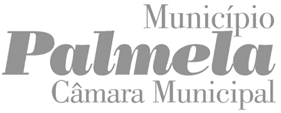 ENTRADAENTRADAENTRADAENTRADAA PREENCHER PELOS SERVIÇOSREQUERIMENTOA PREENCHER PELOS SERVIÇOSPROCESSOA PREENCHER PELOS SERVIÇOSDATAA PREENCHER PELOS SERVIÇOSN.º REGISTOA PREENCHER PELOS SERVIÇOSTRABALHADOR/AA PREENCHER PELOS SERVIÇOSConsulta PúblicaAviso:      Período de Discussão Pública:      (ao abrigo do Decreto-Lei n.º 80/2015, de 14 de maio – alínea c) do n.º 3 do art.º 6.º)À Presidência da Câmara Municipal de Palmela(ao abrigo do Decreto-Lei n.º 80/2015, de 14 de maio – alínea c) do n.º 3 do art.º 6.º)À Presidência da Câmara Municipal de Palmela(ao abrigo do Decreto-Lei n.º 80/2015, de 14 de maio – alínea c) do n.º 3 do art.º 6.º)À Presidência da Câmara Municipal de Palmela(ao abrigo do Decreto-Lei n.º 80/2015, de 14 de maio – alínea c) do n.º 3 do art.º 6.º)À Presidência da Câmara Municipal de Palmela(ao abrigo do Decreto-Lei n.º 80/2015, de 14 de maio – alínea c) do n.º 3 do art.º 6.º)À Presidência da Câmara Municipal de Palmela(ao abrigo do Decreto-Lei n.º 80/2015, de 14 de maio – alínea c) do n.º 3 do art.º 6.º)À Presidência da Câmara Municipal de Palmela(ao abrigo do Decreto-Lei n.º 80/2015, de 14 de maio – alínea c) do n.º 3 do art.º 6.º)À Presidência da Câmara Municipal de Palmela(ao abrigo do Decreto-Lei n.º 80/2015, de 14 de maio – alínea c) do n.º 3 do art.º 6.º)À Presidência da Câmara Municipal de Palmela(ao abrigo do Decreto-Lei n.º 80/2015, de 14 de maio – alínea c) do n.º 3 do art.º 6.º)À Presidência da Câmara Municipal de Palmela(ao abrigo do Decreto-Lei n.º 80/2015, de 14 de maio – alínea c) do n.º 3 do art.º 6.º)À Presidência da Câmara Municipal de Palmela(ao abrigo do Decreto-Lei n.º 80/2015, de 14 de maio – alínea c) do n.º 3 do art.º 6.º)À Presidência da Câmara Municipal de Palmela(ao abrigo do Decreto-Lei n.º 80/2015, de 14 de maio – alínea c) do n.º 3 do art.º 6.º)À Presidência da Câmara Municipal de Palmela(ao abrigo do Decreto-Lei n.º 80/2015, de 14 de maio – alínea c) do n.º 3 do art.º 6.º)À Presidência da Câmara Municipal de Palmela(ao abrigo do Decreto-Lei n.º 80/2015, de 14 de maio – alínea c) do n.º 3 do art.º 6.º)À Presidência da Câmara Municipal de Palmela(ao abrigo do Decreto-Lei n.º 80/2015, de 14 de maio – alínea c) do n.º 3 do art.º 6.º)À Presidência da Câmara Municipal de Palmela(ao abrigo do Decreto-Lei n.º 80/2015, de 14 de maio – alínea c) do n.º 3 do art.º 6.º)À Presidência da Câmara Municipal de Palmela(ao abrigo do Decreto-Lei n.º 80/2015, de 14 de maio – alínea c) do n.º 3 do art.º 6.º)À Presidência da Câmara Municipal de PalmelaIdentificação do/a RequerenteIdentificação do/a RequerenteIdentificação do/a RequerenteIdentificação do/a RequerenteIdentificação do/a RequerenteIdentificação do/a RequerenteIdentificação do/a RequerenteIdentificação do/a RequerenteIdentificação do/a RequerenteIdentificação do/a RequerenteIdentificação do/a RequerenteIdentificação do/a RequerenteIdentificação do/a RequerenteIdentificação do/a RequerenteIdentificação do/a RequerenteIdentificação do/a RequerenteIdentificação do/a RequerenteNomeNomeNomeMoradaMoradaMoradaCódigo PostalCódigo PostalCódigo PostalCorreio EletrónicoCorreio EletrónicoCorreio Eletrónico Autorizo o envio de notificações, no decorrer deste processo, para o endereço eletrónico indicado. Autorizo o envio de notificações, no decorrer deste processo, para o endereço eletrónico indicado. Autorizo o envio de notificações, no decorrer deste processo, para o endereço eletrónico indicado. Autorizo o envio de notificações, no decorrer deste processo, para o endereço eletrónico indicado. Autorizo o envio de notificações, no decorrer deste processo, para o endereço eletrónico indicado. Autorizo o envio de notificações, no decorrer deste processo, para o endereço eletrónico indicado. Autorizo o envio de notificações, no decorrer deste processo, para o endereço eletrónico indicado. Autorizo o envio de notificações, no decorrer deste processo, para o endereço eletrónico indicado. Autorizo o envio de notificações, no decorrer deste processo, para o endereço eletrónico indicado. Autorizo o envio de notificações, no decorrer deste processo, para o endereço eletrónico indicado. Autorizo o envio de notificações, no decorrer deste processo, para o endereço eletrónico indicado. Autorizo o envio de notificações, no decorrer deste processo, para o endereço eletrónico indicado. Autorizo o envio de notificações, no decorrer deste processo, para o endereço eletrónico indicado. Autorizo o envio de notificações, no decorrer deste processo, para o endereço eletrónico indicado. Autorizo o envio de notificações, no decorrer deste processo, para o endereço eletrónico indicado. Autorizo o envio de notificações, no decorrer deste processo, para o endereço eletrónico indicado. Autorizo o envio de notificações, no decorrer deste processo, para o endereço eletrónico indicado.ProfissãoProfissãoProfissãoDocumento de Identificação Documento de Identificação Documento de Identificação Documento de Identificação Documento de Identificação N.ºN.ºN.ºData de ValidadeData de ValidadeData de ValidadeObjeto do PedidoObjeto do PedidoObjeto do PedidoObjeto do PedidoObjeto do PedidoObjeto do PedidoObjeto do PedidoObjeto do PedidoObjeto do PedidoObjeto do PedidoObjeto do PedidoObjeto do PedidoObjeto do PedidoObjeto do PedidoObjeto do PedidoObjeto do PedidoObjeto do PedidoVem manifestar junto de V. Exa. no âmbito do período de discussão públicaVem manifestar junto de V. Exa. no âmbito do período de discussão públicaVem manifestar junto de V. Exa. no âmbito do período de discussão públicaVem manifestar junto de V. Exa. no âmbito do período de discussão públicaVem manifestar junto de V. Exa. no âmbito do período de discussão públicaVem manifestar junto de V. Exa. no âmbito do período de discussão públicaVem manifestar junto de V. Exa. no âmbito do período de discussão públicaVem manifestar junto de V. Exa. no âmbito do período de discussão públicaVem manifestar junto de V. Exa. no âmbito do período de discussão públicaVem manifestar junto de V. Exa. no âmbito do período de discussão públicaVem manifestar junto de V. Exa. no âmbito do período de discussão públicaVem manifestar junto de V. Exa. no âmbito do período de discussão públicaVem manifestar junto de V. Exa. no âmbito do período de discussão públicaVem manifestar junto de V. Exa. no âmbito do período de discussão públicaContributo/sugestão:Contributo/sugestão:Contributo/sugestão:Contributo/sugestão:Contributo/sugestão:Contributo/sugestão:Contributo/sugestão:Contributo/sugestão:Contributo/sugestão:Contributo/sugestão:Contributo/sugestão:Contributo/sugestão:Contributo/sugestão:Contributo/sugestão:Contributo/sugestão:Contributo/sugestão:Contributo/sugestão:Termo Informativo /ConsentimentoTermo Informativo /ConsentimentoTermo Informativo /ConsentimentoTermo Informativo /ConsentimentoTermo Informativo /ConsentimentoTermo Informativo /ConsentimentoTermo Informativo /ConsentimentoTermo Informativo /ConsentimentoTermo Informativo /ConsentimentoTermo Informativo /ConsentimentoTermo Informativo /ConsentimentoTermo Informativo /ConsentimentoTermo Informativo /ConsentimentoTermo Informativo /ConsentimentoTermo Informativo /ConsentimentoTermo Informativo /ConsentimentoO tratamento de dados pessoais para efeitos de contacto ou para efeitos de comunicação dos serviços do Município de Palmela está em conformidade com as normas aplicáveis no âmbito da proteção de dados pessoais e da segurança da informação, de acordo com os termos e condições da Política de Proteção de Dados e de Privacidade que se encontram disponíveis em www.cm-palmela.pt. Os/as titulares dos dados podem exercer os seus direitos de proteção de dados, nomeadamente os direitos de informação, acesso, consulta, retificação, oposição ao tratamento ou apagamento, dentro do horário normal de funcionamento, através de contacto com este Município (Atendimento Presencial), ou pelo correio eletrónico protecaodados@cm-palmela.ptFormulário disponível em https://www.cm-palmela.pt/pages/2780O tratamento de dados pessoais para efeitos de contacto ou para efeitos de comunicação dos serviços do Município de Palmela está em conformidade com as normas aplicáveis no âmbito da proteção de dados pessoais e da segurança da informação, de acordo com os termos e condições da Política de Proteção de Dados e de Privacidade que se encontram disponíveis em www.cm-palmela.pt. Os/as titulares dos dados podem exercer os seus direitos de proteção de dados, nomeadamente os direitos de informação, acesso, consulta, retificação, oposição ao tratamento ou apagamento, dentro do horário normal de funcionamento, através de contacto com este Município (Atendimento Presencial), ou pelo correio eletrónico protecaodados@cm-palmela.ptFormulário disponível em https://www.cm-palmela.pt/pages/2780O tratamento de dados pessoais para efeitos de contacto ou para efeitos de comunicação dos serviços do Município de Palmela está em conformidade com as normas aplicáveis no âmbito da proteção de dados pessoais e da segurança da informação, de acordo com os termos e condições da Política de Proteção de Dados e de Privacidade que se encontram disponíveis em www.cm-palmela.pt. Os/as titulares dos dados podem exercer os seus direitos de proteção de dados, nomeadamente os direitos de informação, acesso, consulta, retificação, oposição ao tratamento ou apagamento, dentro do horário normal de funcionamento, através de contacto com este Município (Atendimento Presencial), ou pelo correio eletrónico protecaodados@cm-palmela.ptFormulário disponível em https://www.cm-palmela.pt/pages/2780O tratamento de dados pessoais para efeitos de contacto ou para efeitos de comunicação dos serviços do Município de Palmela está em conformidade com as normas aplicáveis no âmbito da proteção de dados pessoais e da segurança da informação, de acordo com os termos e condições da Política de Proteção de Dados e de Privacidade que se encontram disponíveis em www.cm-palmela.pt. Os/as titulares dos dados podem exercer os seus direitos de proteção de dados, nomeadamente os direitos de informação, acesso, consulta, retificação, oposição ao tratamento ou apagamento, dentro do horário normal de funcionamento, através de contacto com este Município (Atendimento Presencial), ou pelo correio eletrónico protecaodados@cm-palmela.ptFormulário disponível em https://www.cm-palmela.pt/pages/2780O tratamento de dados pessoais para efeitos de contacto ou para efeitos de comunicação dos serviços do Município de Palmela está em conformidade com as normas aplicáveis no âmbito da proteção de dados pessoais e da segurança da informação, de acordo com os termos e condições da Política de Proteção de Dados e de Privacidade que se encontram disponíveis em www.cm-palmela.pt. Os/as titulares dos dados podem exercer os seus direitos de proteção de dados, nomeadamente os direitos de informação, acesso, consulta, retificação, oposição ao tratamento ou apagamento, dentro do horário normal de funcionamento, através de contacto com este Município (Atendimento Presencial), ou pelo correio eletrónico protecaodados@cm-palmela.ptFormulário disponível em https://www.cm-palmela.pt/pages/2780O tratamento de dados pessoais para efeitos de contacto ou para efeitos de comunicação dos serviços do Município de Palmela está em conformidade com as normas aplicáveis no âmbito da proteção de dados pessoais e da segurança da informação, de acordo com os termos e condições da Política de Proteção de Dados e de Privacidade que se encontram disponíveis em www.cm-palmela.pt. Os/as titulares dos dados podem exercer os seus direitos de proteção de dados, nomeadamente os direitos de informação, acesso, consulta, retificação, oposição ao tratamento ou apagamento, dentro do horário normal de funcionamento, através de contacto com este Município (Atendimento Presencial), ou pelo correio eletrónico protecaodados@cm-palmela.ptFormulário disponível em https://www.cm-palmela.pt/pages/2780O tratamento de dados pessoais para efeitos de contacto ou para efeitos de comunicação dos serviços do Município de Palmela está em conformidade com as normas aplicáveis no âmbito da proteção de dados pessoais e da segurança da informação, de acordo com os termos e condições da Política de Proteção de Dados e de Privacidade que se encontram disponíveis em www.cm-palmela.pt. Os/as titulares dos dados podem exercer os seus direitos de proteção de dados, nomeadamente os direitos de informação, acesso, consulta, retificação, oposição ao tratamento ou apagamento, dentro do horário normal de funcionamento, através de contacto com este Município (Atendimento Presencial), ou pelo correio eletrónico protecaodados@cm-palmela.ptFormulário disponível em https://www.cm-palmela.pt/pages/2780O tratamento de dados pessoais para efeitos de contacto ou para efeitos de comunicação dos serviços do Município de Palmela está em conformidade com as normas aplicáveis no âmbito da proteção de dados pessoais e da segurança da informação, de acordo com os termos e condições da Política de Proteção de Dados e de Privacidade que se encontram disponíveis em www.cm-palmela.pt. Os/as titulares dos dados podem exercer os seus direitos de proteção de dados, nomeadamente os direitos de informação, acesso, consulta, retificação, oposição ao tratamento ou apagamento, dentro do horário normal de funcionamento, através de contacto com este Município (Atendimento Presencial), ou pelo correio eletrónico protecaodados@cm-palmela.ptFormulário disponível em https://www.cm-palmela.pt/pages/2780O tratamento de dados pessoais para efeitos de contacto ou para efeitos de comunicação dos serviços do Município de Palmela está em conformidade com as normas aplicáveis no âmbito da proteção de dados pessoais e da segurança da informação, de acordo com os termos e condições da Política de Proteção de Dados e de Privacidade que se encontram disponíveis em www.cm-palmela.pt. Os/as titulares dos dados podem exercer os seus direitos de proteção de dados, nomeadamente os direitos de informação, acesso, consulta, retificação, oposição ao tratamento ou apagamento, dentro do horário normal de funcionamento, através de contacto com este Município (Atendimento Presencial), ou pelo correio eletrónico protecaodados@cm-palmela.ptFormulário disponível em https://www.cm-palmela.pt/pages/2780O tratamento de dados pessoais para efeitos de contacto ou para efeitos de comunicação dos serviços do Município de Palmela está em conformidade com as normas aplicáveis no âmbito da proteção de dados pessoais e da segurança da informação, de acordo com os termos e condições da Política de Proteção de Dados e de Privacidade que se encontram disponíveis em www.cm-palmela.pt. Os/as titulares dos dados podem exercer os seus direitos de proteção de dados, nomeadamente os direitos de informação, acesso, consulta, retificação, oposição ao tratamento ou apagamento, dentro do horário normal de funcionamento, através de contacto com este Município (Atendimento Presencial), ou pelo correio eletrónico protecaodados@cm-palmela.ptFormulário disponível em https://www.cm-palmela.pt/pages/2780O tratamento de dados pessoais para efeitos de contacto ou para efeitos de comunicação dos serviços do Município de Palmela está em conformidade com as normas aplicáveis no âmbito da proteção de dados pessoais e da segurança da informação, de acordo com os termos e condições da Política de Proteção de Dados e de Privacidade que se encontram disponíveis em www.cm-palmela.pt. Os/as titulares dos dados podem exercer os seus direitos de proteção de dados, nomeadamente os direitos de informação, acesso, consulta, retificação, oposição ao tratamento ou apagamento, dentro do horário normal de funcionamento, através de contacto com este Município (Atendimento Presencial), ou pelo correio eletrónico protecaodados@cm-palmela.ptFormulário disponível em https://www.cm-palmela.pt/pages/2780O tratamento de dados pessoais para efeitos de contacto ou para efeitos de comunicação dos serviços do Município de Palmela está em conformidade com as normas aplicáveis no âmbito da proteção de dados pessoais e da segurança da informação, de acordo com os termos e condições da Política de Proteção de Dados e de Privacidade que se encontram disponíveis em www.cm-palmela.pt. Os/as titulares dos dados podem exercer os seus direitos de proteção de dados, nomeadamente os direitos de informação, acesso, consulta, retificação, oposição ao tratamento ou apagamento, dentro do horário normal de funcionamento, através de contacto com este Município (Atendimento Presencial), ou pelo correio eletrónico protecaodados@cm-palmela.ptFormulário disponível em https://www.cm-palmela.pt/pages/2780O tratamento de dados pessoais para efeitos de contacto ou para efeitos de comunicação dos serviços do Município de Palmela está em conformidade com as normas aplicáveis no âmbito da proteção de dados pessoais e da segurança da informação, de acordo com os termos e condições da Política de Proteção de Dados e de Privacidade que se encontram disponíveis em www.cm-palmela.pt. Os/as titulares dos dados podem exercer os seus direitos de proteção de dados, nomeadamente os direitos de informação, acesso, consulta, retificação, oposição ao tratamento ou apagamento, dentro do horário normal de funcionamento, através de contacto com este Município (Atendimento Presencial), ou pelo correio eletrónico protecaodados@cm-palmela.ptFormulário disponível em https://www.cm-palmela.pt/pages/2780O tratamento de dados pessoais para efeitos de contacto ou para efeitos de comunicação dos serviços do Município de Palmela está em conformidade com as normas aplicáveis no âmbito da proteção de dados pessoais e da segurança da informação, de acordo com os termos e condições da Política de Proteção de Dados e de Privacidade que se encontram disponíveis em www.cm-palmela.pt. Os/as titulares dos dados podem exercer os seus direitos de proteção de dados, nomeadamente os direitos de informação, acesso, consulta, retificação, oposição ao tratamento ou apagamento, dentro do horário normal de funcionamento, através de contacto com este Município (Atendimento Presencial), ou pelo correio eletrónico protecaodados@cm-palmela.ptFormulário disponível em https://www.cm-palmela.pt/pages/2780O tratamento de dados pessoais para efeitos de contacto ou para efeitos de comunicação dos serviços do Município de Palmela está em conformidade com as normas aplicáveis no âmbito da proteção de dados pessoais e da segurança da informação, de acordo com os termos e condições da Política de Proteção de Dados e de Privacidade que se encontram disponíveis em www.cm-palmela.pt. Os/as titulares dos dados podem exercer os seus direitos de proteção de dados, nomeadamente os direitos de informação, acesso, consulta, retificação, oposição ao tratamento ou apagamento, dentro do horário normal de funcionamento, através de contacto com este Município (Atendimento Presencial), ou pelo correio eletrónico protecaodados@cm-palmela.ptFormulário disponível em https://www.cm-palmela.pt/pages/2780O tratamento de dados pessoais para efeitos de contacto ou para efeitos de comunicação dos serviços do Município de Palmela está em conformidade com as normas aplicáveis no âmbito da proteção de dados pessoais e da segurança da informação, de acordo com os termos e condições da Política de Proteção de Dados e de Privacidade que se encontram disponíveis em www.cm-palmela.pt. Os/as titulares dos dados podem exercer os seus direitos de proteção de dados, nomeadamente os direitos de informação, acesso, consulta, retificação, oposição ao tratamento ou apagamento, dentro do horário normal de funcionamento, através de contacto com este Município (Atendimento Presencial), ou pelo correio eletrónico protecaodados@cm-palmela.ptFormulário disponível em https://www.cm-palmela.pt/pages/2780Data e assinaturaData e assinaturaData e assinaturaData e assinaturaData e assinaturaData e assinaturaData e assinaturaData e assinaturaData e assinaturaData e assinaturaData e assinaturaData e assinaturaData e assinaturaData e assinaturaData e assinaturaData e assinaturaPede deferimento,Pede deferimento,Pede deferimento,Pede deferimento,Pede deferimento,Pede deferimento,Pede deferimento,Pede deferimento,Pede deferimento,RequerenteRequerenteRequerenteRequerenteRequerenteRequerenteRequerenteAos                    (data)                   (data)                   (data)                   (data)                   (data)                   (data)                   (data)                   (data)                   (data)(Assinatura conforme BI/Cartão de Cidadão/Passaporte do/a requerente ou de outrem a seu rogo, se o/a mesmo/a não souber assinar, ou mandatário/a, representante legal, com carimbo comercial, quando se trate de pessoa coletiva)(Assinatura conforme BI/Cartão de Cidadão/Passaporte do/a requerente ou de outrem a seu rogo, se o/a mesmo/a não souber assinar, ou mandatário/a, representante legal, com carimbo comercial, quando se trate de pessoa coletiva)(Assinatura conforme BI/Cartão de Cidadão/Passaporte do/a requerente ou de outrem a seu rogo, se o/a mesmo/a não souber assinar, ou mandatário/a, representante legal, com carimbo comercial, quando se trate de pessoa coletiva)(Assinatura conforme BI/Cartão de Cidadão/Passaporte do/a requerente ou de outrem a seu rogo, se o/a mesmo/a não souber assinar, ou mandatário/a, representante legal, com carimbo comercial, quando se trate de pessoa coletiva)(Assinatura conforme BI/Cartão de Cidadão/Passaporte do/a requerente ou de outrem a seu rogo, se o/a mesmo/a não souber assinar, ou mandatário/a, representante legal, com carimbo comercial, quando se trate de pessoa coletiva)(Assinatura conforme BI/Cartão de Cidadão/Passaporte do/a requerente ou de outrem a seu rogo, se o/a mesmo/a não souber assinar, ou mandatário/a, representante legal, com carimbo comercial, quando se trate de pessoa coletiva)(Assinatura conforme BI/Cartão de Cidadão/Passaporte do/a requerente ou de outrem a seu rogo, se o/a mesmo/a não souber assinar, ou mandatário/a, representante legal, com carimbo comercial, quando se trate de pessoa coletiva)